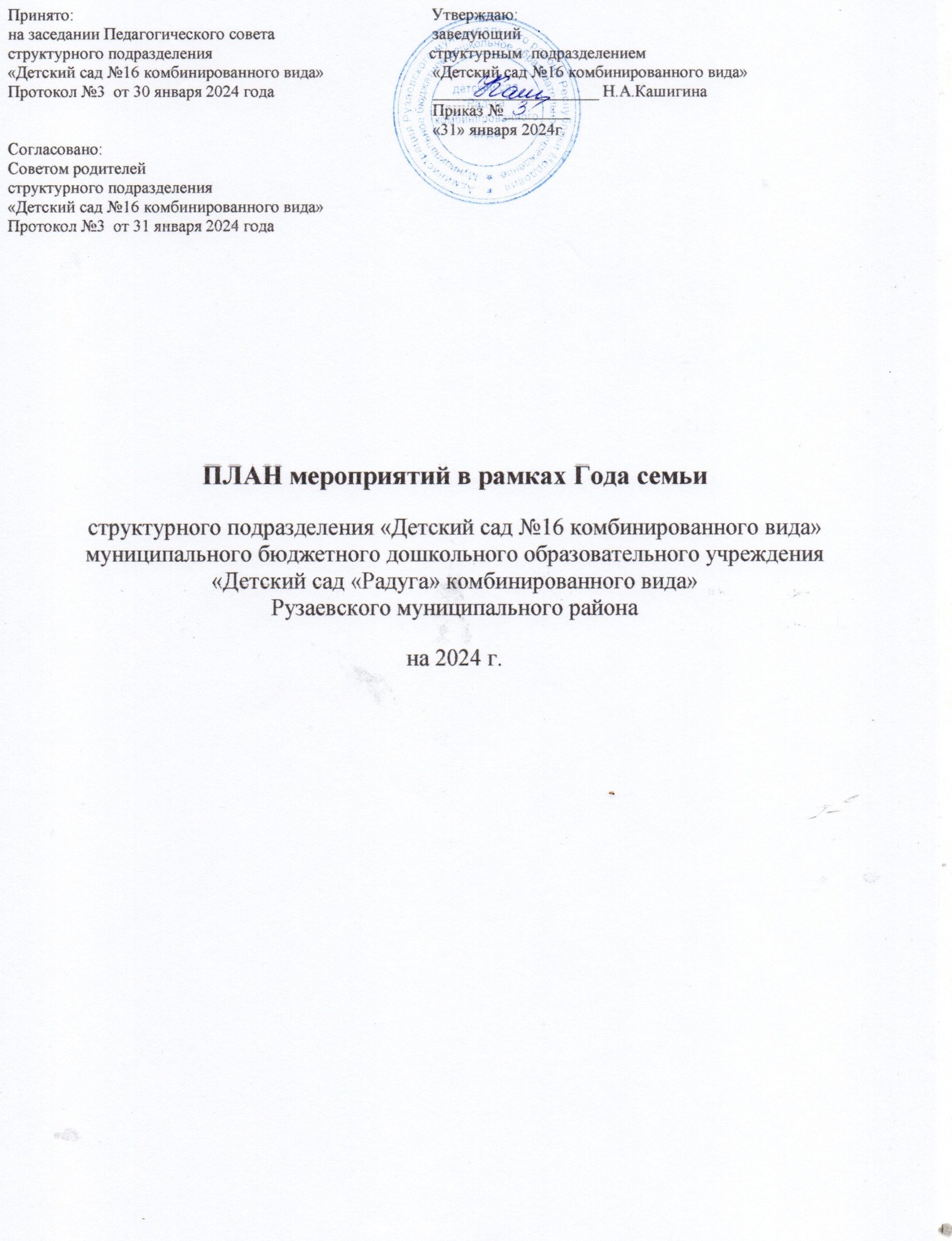 Цель: обеспечение психолого-педагогической поддержки семьи, повышение компетентности родителей (законных представителей) в вопросах образования, охраны и укрепления здоровья детей, обеспечение единства подходов к воспитанию и обучению детей в условиях образовательной организации и семьи, повышение воспитательного потенциала семьи.Задачи:просвещение родителей (законных представителей) в вопросах охраны и укрепления здоровья, развития и образования детей;вовлечение родителей (законных представителей) в образовательный процесс;способствование развитию ответственного и осознанного родительства как базовой основы благополучия семьи;построение взаимодействия в форме сотрудничества и установления партнёрских отношений с родителями (законными представителями);создание благоприятных условий для активного вовлечения семей воспитанников вжизнедеятельность детского сада;укрепление духовно-нравственных традиций семейных отношений;активизация и обогащение воспитательных умений родителей, поддерживание их уверенности в собственных педагогических возможностях; повышение педагогической культуры родителей.Мероприятия  с педагогами ДОУМероприятия  с педагогами ДОУМероприятия  с педагогами ДОУМероприятия  с педагогами ДОУМероприятия  с педагогами ДОУ№ п/пМероприятиеДатаДатаОтветственные1Разработка и утверждение плана мероприятий  в рамках Года семьиянварьянварьзаведующий,старший воспитатель2Оформление информационных стендов  в рамках Года семьи (папки – передвижки, буклеты, памятки)в течение годав течение годастарший воспитатель, воспитатели3Размещение информации  «2024год – Год семьи» на сайте ДОУ и  в мессенджерах (родительских чатах)в течение годав течение годастарший воспитатель, воспитатели4Консультация для педагогов «Роль семейных традиций в воспитании ребенка»мартмартстарший воспитатель5Семинар – практикум для педагогов  «Нетрадиционные формы взаимодействия с родителями»маймайстарший воспитатель, воспитатели 6Закрытие Года семьи, отчет о проведенных мероприятияхдекабрьдекабрьзаведующий,старший воспитательПедагогическое просвещение родителейПедагогическое просвещение родителейПедагогическое просвещение родителейПедагогическое просвещение родителейПедагогическое просвещение родителей1Родительское собрание «Роль семейных традиций в воспитании»январьзаведующий,старший воспитательзаведующий,старший воспитатель2Папка – передвижка для родителей «Каждый родитель пример подражания»февральвоспитателивоспитатели3Консультация «Семья на пороге школьной жизни»мартвоспитатели подготовительных группвоспитатели подготовительных групп4Семинар практикум для родителей «Роль родителей в нравственно - патриотическом воспитании ребенка».апрельстарший воспитатель, воспитателистарший воспитатель, воспитатели5Мониторинг удовлетворенности родителей качеством предоставляемых образовательных услуг ДОО. Предложения по организации работы ДОО на 2024-2025 учебный год.майзаведующий,старший воспитательзаведующий,старший воспитатель6Буклет «Безопасность детей в летний период»июньвоспитателивоспитатели7Консультация «Права, обязанности и ответственность родителей»июльвоспитателивоспитатели8Памятка для родителей «Безопасный интернет»августвоспитателивоспитатели9Родительские собрания в группах. Работа с родительским активом.сентябрьвоспитателивоспитатели10Буклет «Правила здорового образажизни в семейном воспитании»октябрьвоспитателивоспитатели11Мастер – класс «Рисуем всей семьей»ноябрьвоспитателивоспитатели12Памятка для родителей «Организация зимних каникул для детей»декабрьвоспитателивоспитателиМероприятия с детьми, родителями Мероприятия с детьми, родителями Мероприятия с детьми, родителями Мероприятия с детьми, родителями Мероприятия с детьми, родителями 1Выставки детских работ «Моя любимая семья!»январьвоспитателивоспитатели2Книжная выставка «Читаем всей семьей»январьстарший воспитатель, воспитателистарший воспитатель, воспитатели3Соревнования «Спортивная семья»февральинструктор по физической культуре, родителиинструктор по физической культуре, родители4Муниципальный конкурс «Неопалимая купина»февральстарший воспитатель, воспитатели, родителистарший воспитатель, воспитатели, родители5Музыкально – спортивные праздники ко Дню защитника Отечествафевральмузыкальные руководители, инструктор по физической культуре, родителимузыкальные руководители, инструктор по физической культуре, родители6Выставка рисунков «На страже Родины»февральстарший воспитатель, воспитатели, родителистарший воспитатель, воспитатели, родители7Конкурс мастер – классов «С мамой на кухне»мартвоспитатели, родителивоспитатели, родители8Выставка рисунков «Я рисую маму»мартвоспитателивоспитатели9Праздничные мероприятия, посвященные Международному женскому дню.мартвоспитатели, родителивоспитатели, родители10Развлечение «Масленица»мартвоспитателивоспитатели11Акция «100 Добрых Дел»мартвоспитатели, родителивоспитатели, родители12Совместная деятельность с родителями «Огород на окне»апрельвоспитатели, родителивоспитатели, родители13Акция «Ключ семейного счастья»апрельвоспитателивоспитатели14Конкурс семейных коллажей «Наша дружная семья»апрельвоспитатели, родителивоспитатели, родители15Утренник, посвященный празднованию  Дня Победымай16Возложение цветов к  памятнику Неизвестному солдату, экскурсия в  Музей под открытым небоммайвоспитатели, родителивоспитатели, родители17Акция «Письмо герою»майвоспитатели, родителивоспитатели, родители18Выставка рисунков «Пусть всегда будет мир!»майвоспитателивоспитатели19«День защиты детей»июнь музыкальные руководители, воспитатели, родителимузыкальные руководители, воспитатели, родители20Создание фотоальбомов в группах «В кругу родных»июнь воспитателивоспитатели21Флешмоб «Семейные традиции»июльвоспитателивоспитатели22Праздничные мероприятия «День семьи, любви и верности»июльмузыкальные руководители, воспитатели, родителимузыкальные руководители, воспитатели, родители23Конкурс плакатов «Азбука безопасности»августвоспитатели, родителивоспитатели, родители24«Мы - туристы». Туристический поход потерритории детского сада.августинструктор по физической культуре, родителиинструктор по физической культуре, родители25«День знаний»сентябрьмузыкальные руководители, воспитатели, родителимузыкальные руководители, воспитатели, родители26Конкурс рисунков по ПДД «Безопасные дороги детям»сентябрьвоспитатели, родителивоспитатели, родители27Акция «Детское кресло»сентябрьвоспитатели, родителивоспитатели, родители28День отца. Выпуск семейной газеты «Мой папа самый лучший»октябрьвоспитатели, родителивоспитатели, родители29Спортивный праздник «Веселые старты»октябрьвоспитатели, родителивоспитатели, родители30Участие в реализации проектов: « День пожилых людей», «Всемирный день хлеба»октябрьвоспитатели, родителивоспитатели, родители31«День добрых дел» Изготовление и вывешивание кормушекноябрьвоспитатели, родителивоспитатели, родители32Музыкальный праздник «День матери»ноябрьмузыкальные руководители, воспитатели, родителимузыкальные руководители, воспитатели, родители33«Школа заботливых родителей» организация и проведение совместных занятийноябрьстарший воспитатель, воспитатели, родителистарший воспитатель, воспитатели, родители34Акция «Сладкая радость»декабрьвоспитатели, родителивоспитатели, родители35Выставка семейного творчества «Мастерская Деда Мороза»декабрьвоспитатели, родителивоспитатели, родители36Новогодние утренники «Елка зажигает огни»декабрьмузыкальные руководители, воспитатели, родителимузыкальные руководители, воспитатели, родители